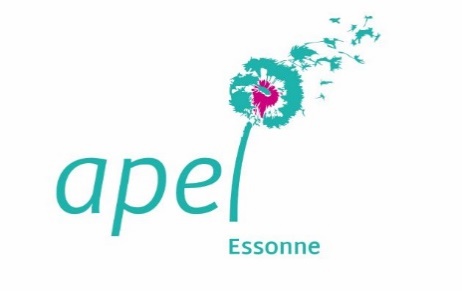 Lettre destinée aux parentspour laPréparation du conseil de classe____________________________________________________________________________Avant le conseil de classe, n’hésitez pas à envoyer aux parents un courrier pour les informer et les aider à formuler leurs remarques et leurs questions._______________________________________________________________________________________________________________________Vous trouverez ci-joint un courrier de préparation de conseil. Ce courrier pourra être transmis aux parents via les enfants ou encore un autre canal que nous vous proposerons.Il est important de rassembler le plus de questionnaires possibles afin de pouvoir parler au nom du plus grand nombre de parents.En effet, un argument, une problématique, est plus entendu lorsqu'il est relayé par plus de monde.Dans tous les cas il est très important de pouvoir avoir un contact avec les différents parents de la classe que vous représentez.Si d'aventure vous n'avez pas de retour, ne soyez pas frustré : l'important c'est d'être là pour les élèves.N'oubliez pas : vous représentez et parlez pour tous les élèves de la classe !En vous souhaitant de bons conseils de classe,Nous restons à votre disposition,La commission des parents correspondants et l'APEL Notre Dame De Sioncommission-paco-apelnds91@googlegroups.comPréparation du conseil de classeChers parents,Le conseil de la classe dont fait partie votre enfant aura lieu ……………………………… à …………………… heuresProfesseur principal :Nom : ………………………………………………………………………………Seront présents aux côtés de l’équipe éducative :En tant que parents correspondants, nous assistons au conseil de classe.Afin de vous représenter avec efficacité, nous avons besoin de connaître votre avis. Pour cela, nous vous remercions de bien vouloir nous retourner, dûment rempli, le formulaire joint à ce courrier.Nous vous remercions vivement pour votre contribution au bon déroulement de ce conseil et vous ferons parvenir un compte-rendu sitôt le conseil passé.Bien cordialement.						Les parents(s) correspondant(s) de votre classeNom et prénom ……………………………………………………E-mail …………………………………………………………… Tél. ………………………………………………………………………D'après le retour de votre enfant :Le climat de la classe est-il :   	excellent            moyen           mauvais    La discipline est-elle :		excellente         moyenne         mauvaise  La réunion « Accueil des parents » en septembre a-t-elle répondu à vos attentes ?oui      non  Si non, pourquoi …………………………………………………………………………………………………………………………………...…………………………………………………………………………………………………………………………………………………………….…………………………………………………………………………………………………………………………………………………………….Travail à la maison :Votre enfant a-t-il des problèmes d’organisation de son travail à la maison ?oui       non  Si oui, dans quelle matière demande-t-il de l’aide ?   ………………………………………………………………………....…………………………………………………………………………………………………………………………………………………………………Durée du travail du soir de votre enfant ?- Cela vous parait-il :      suffisant       excessif      Etes-vous suffisamment informés des résultats de votre enfant ?- Par les devoirs qu’il vous montre ? 		oui      non  	- Par les appréciations des enseignants ? 		oui      non     - Par Ecole Directe ? 				oui      non     Souhaitez-vous évoquer une difficulté personnelle (familiale, relationnelle, problème de santé, ..) ?oui       non  Si oui, nous autorisez-vous à en parler en conseil de classe ?oui       non  ………………………………………………………………………………………………………………………………………………………………………………………………………………………………………………………………………………………………………………………………………………………………………………………………………………………………………………………………………………………Votre avis sur :- Restauration scolaire 				excellent       bon     moyen        mauvais  - Etudes surveillées du soir (collège) 		excellent       bon     moyen        mauvais  - Horaires ou répartition des cours 		excellent       bon     moyen        mauvais  - Absentéisme et remplacement des professeurs 	excellent       bon     moyen        mauvais  Quels sont les points que vous appréciez au sein de l’établissement : …………………………………………………………………………………………………………………………………………………………………………………………………………………………………………………………………………………………………………………………………………………………………………………………………………………………………………………………………………………………………………………………………………………………………………………………………………………………………………………..Quels sont les points qui pourraient être améliorés au sein de l’établissement : …………………………………………………………………………………………………………………………………………………………………………………………………………………………………………………………………………………………………………………………………………………………………………………………………………………………………………………………………………………………………………………………………………………………………………………………………………………………………………………..Avez-vous d’autres remarques à nous communiquer ?……………………………………………………………………………………………………………………………………………………………………………………………………………………………………………………………………………………………………………………………………………………………………………………………………………………………………………………………………………………………………………………………………………………………………………………………………………………………………………………………………………………………………………………………………………………………………………………………………………………………………………………………………………………………………………………………………………………………………………………………………………………………………………………………………………………………………………………………………………………………………………………………………………………………………………………………………………………………………………………………………………………………………………………………………………………………………………………………………..Nous nous efforcerons de transmettre au mieux vos observations et suggestions auprès de l’équipe éducative.Nom et prénom ……………………………………………………E-mail …………………………………………………………… Tél. ………………………………………………………………………Par rapport au début de l’année et d'après le retour de votre enfant :- Le climat de la classe est-il : 	meilleur  	identique 	moins bon - La discipline est-elle : 		meilleure 	identique 	moins bonne Travail à la maison :- Votre enfant réussit-il à s’organiser ?     	mieux 	pareil  	moins bien     - Dans quelle matière demande-t-il de l’aide ?   ………………………………………………………………………………Durée du travail du soir de votre enfant ?- Cela vous parait-il :      suffisant       excessif      Etes-vous suffisamment informés des résultats de votre enfant ?- Par les notes figurant sur le bulletin ?		oui       non - Par les devoirs qu’il vous montre ? 		oui       non  - Par les appréciations des enseignants ? 		oui       non   - Par Ecole Directe ? 				oui      non     La réunion  parents/professeurs a-t-elle répondu à vos attentes ?oui       non Si non , pourquoi …………………………………………………………………………………………………………………………………...…………………………………………………………………………………………………………………………………………………………..……………………………………………………………………………………………………………………………………………………………Avez-vous des remarques concernant les stages ? (3ème, 2nde facultatif, première et terminale technologique) :…………………………………………………………………………………………………………………………………………………………………………………………………………………………………………………………………………………………………………………………Avez-vous des informations concernant l’orientation de votre enfant à transmettre au conseil de classe : si OUI, Lesquelles ? (niveaux 3ème -lycée) : ………………………………………………………………………………………………………………………………………………………………………………………………………………………………………………………………………………………………………………………………………………………………………………………………………………………………………………………………………………………Etes-vous suffisamment informés sur les possibilités d’orientation de votre enfant ? (Niveaux 3ème-2nde)- par le professeur principal :	  oui       non   - par le CDI :			  oui       non  - autre :				  oui        non Etes-vous suffisamment informés sur les possibilités de saisir la commission d’appel en cas de redoublement ou de décision d’orientation non conforme à vos vœux (sauf niveaux 5ème et 1ère) : oui       non Souhaitez-vous évoquer une difficulté personnelle (familiale, relationelle, problème de santé, ..) ?……………………………………………………………………………………………………………………………………………………………………………………………………………………………………………………………………………………………………………………………………………………………………………………………………………………………………………………………………………………..Votre avis sur :- Restauration scolaire 				excellent       bon     moyen        mauvais  - BDI / CDI 					excellent       bon     moyen        mauvais  - Etudes surveillées du soir (collège) 		excellent       bon     moyen        mauvais  - Horaires ou répartition des cours 		excellent       bon     moyen        mauvais  - Absentéisme et remplacement des professeurs 	excellent       bon     moyen        mauvais  Quels sont les points que vous appréciez au sein de l’établissement : …………………………………………………………………………………………………………………………………………………………………………………………………………………………………………………………………………………………………………………………………………………………………………………………………………………………………………………………………………………………………………………………………………………………………………………………………………………………………………………..Avez-vous été satisfaits du compte-rendu du dernier conseil de classe ?  	oui       non  Si non   - Pourquoi ? :…………………………………………………………………………………………………………………………………………………………………………………………………………………………………………………………………………………………………………………………Quels sont les points qui pourraient être améliorés au sein de l’établissement : …………………………………………………………………………………………………………………………………………………………………………………………………………………………………………………………………………………………………………………………………………………………………………………………………………………………………………………………………………………………………………………………………………………………………………………………………………………………………………………..Avez-vous d’autres remarques à nous communiquer ?……………………………………………………………………………………………………………………………………………………………………………………………………………………………………………………………………………………………………………………………………………………………………………………………………………………………………………………………………………………………………………………………………………………………………………………………………………………………………………………………………………………………………………………………………………………………………………………………………………………………………………………………………………………………………………………………………………………………………………………………………………………………………………………………………………………………………………………………………………………………………………………………………………………………………………………………………………………………………………………………………………………………………………………………………………………………………………………………………..Nous nous efforcerons de transmettre au mieux vos observations et suggestions auprès de l’équipe éducative.Nom et prénom ……………………………………………………E-mail …………………………………………………………… Tél. ………………………………………………………………………Par rapport au début de l’année :- Le climat de la classe est-il : 	meilleur  	identique 	moins bon - La discipline est-elle : 		meilleure 	identique 	moins bonne Travail à la maison :- Votre enfant a-t-il réussi à s’organiser ?     	mieux 	pareil  	moins bien     - Dans quelle matière a-t-il demandé de l’aide ?   ………………………………………………………………………………Durée du travail du soir de votre enfant ?- Cela vous a-t-il paru :      suffisant       excessif      Etes-vous suffisamment informés des résultats de votre enfant ?- Par les notes figurant sur le bulletin ?		oui       non - Par les devoirs qu’il vous montre ? 		oui       non  	- Par les appréciations des enseignants ? 		oui       non    - Par Ecole Directe ? 				oui      non     Avez-vous des remarques concernant les stages ? (3ème, 2nde facultatif, première et terminale technologique) :……………………………………………………………………………………………………………………………………………………………………………………………………………………………………………………………………………………………………………………………………………………………………………………………………………………………………………………………………………………..Avez-vous des informations concernant l’orientation de votre enfant à transmettre au conseil de classe : si OUI, Lesquelles ? (niveaux 3ème -lycée) : ………………………………………………………………………………………………………………………………………………………………………………………………………………………………………………………………………………………………………………………………………………………………………………………………………………………………………………………………………………………Etes-vous suffisamment informés sur les possibilités d’orientation de votre enfant ? (Niveaux 3ème-2nde)- par le professeur principal :	  oui       non   - par le CDI :			  oui       non  - autre :				  oui        non Etes-vous suffisamment informés sur les possibilités de saisir la commission d’appel en cas de redoublement ou de décision d’orientation non conforme à vos vœux (sauf niveaux 5ème et 1ère) : oui       non Souhaitez-vous évoquer une difficulté personnelle (familiale, relationelle, problème de santé, ..) ?……………………………………………………………………………………………………………………………………………………………………………………………………………………………………………………………………………………………………………………………………………………………………………………………………………………………………………………………………………………………………………………………………………………………………………………………………………………………………………………Votre avis sur :- Restauration scolaire 				excellent       bon     moyen        mauvais  - BDI / CDI 					excellent       bon     moyen        mauvais  - Etudes surveillées du soir (collège) 		excellent       bon     moyen        mauvais  - Horaires ou répartition des cours 		excellent       bon     moyen        mauvais  - Absentéisme et remplacement des professeurs 	excellent       bon     moyen        mauvais  Quels sont les points que vous appréciez au sein de l’établissement : …………………………………………………………………………………………………………………………………………………………………………………………………………………………………………………………………………………………………………………………………………………………………………………………………………………………………………………………………………………………………………………………………………………………………………………………………………………………………………………..Avez-vous été satisfaits du compte-rendu du dernier conseil de classe ?  	oui       non  Si non   - Pourquoi ? :…………………………………………………………………………………………………………………………………………………………………………………………………………………………………………………………………………………………………………………………Quels sont les points qui pourraient être améliorés au sein de l’établissement : …………………………………………………………………………………………………………………………………………………………………………………………………………………………………………………………………………………………………………………………………………………………………………………………………………………………………………………………………………………………………………………………………………………………………………………………………………………………………………………..Avez-vous d’autres remarques à nous communiquer ?……………………………………………………………………………………………………………………………………………………………………………………………………………………………………………………………………………………………………………………………………………………………………………………………………………………………………………………………………………………………………………………………………………………………………………………………………………………………………………………………………………………………………………………………………………………………………………………………………………………………………………………………………………………………………………………………………………………………………………………………………………………………………………………………………………………………………………………………………………………………………………………………………………………………………………………………………………………………………………………………………………………………………………………………………………………………………………………………………..Nous nous efforcerons de transmettre au mieux vos observations et suggestions auprès de l’équipe éducative.Nom et prénom ……………………………………………………E-mail …………………………………………………………… Tél. ………………………………………………………………………D'après le retour de votre enfant :Le climat de la classe est-il :   	excellent            moyen           mauvais    La discipline est-elle :		excellente         moyenne         mauvaise  La réunion « Accueil des parents » en septembre a-t-elle répondu à vos attentes ?oui      non  Si non, pourquoi …………………………………………………………………………………………………………………………………...…………………………………………………………………………………………………………………………………………………………….…………………………………………………………………………………………………………………………………………………………….Travail à la maison :Votre enfant a-t-il des problèmes d’organisation de son travail à la maison ?oui       non  Si oui, dans quelle matière demande-t-il de l’aide ?   ………………………………………………………………………....…………………………………………………………………………………………………………………………………………………………………Durée du travail du soir de votre enfant ?- Cela vous parait-il :      suffisant       excessif      Etes-vous suffisamment informés des résultats de votre enfant ?- Par les devoirs qu’il vous montre ? 		oui      non  	- Par les appréciations des enseignants ? 		oui      non     - Par Ecole Directe ? 				oui      non     La réunion  parents/professeurs a-t-elle répondu à vos attentes ?oui       non Si non , pourquoi …………………………………………………………………………………………………………………………………...…………………………………………………………………………………………………………………………………………………………..……………………………………………………………………………………………………………………………………………………………Souhaitez-vous évoquer une difficulté personnelle (familiale, relationnelle, problème de santé, ..) ?oui       non  Si oui, nous autorisez-vous à en parler en conseil de classe ?oui       non  ………………………………………………………………………………………………………………………………………………………………………………………………………………………………………………………………………………………………………………………………………………………………………………………………………………………………………………………………………………………Votre avis sur :- Restauration scolaire 				excellent       bon     moyen        mauvais  - Etudes surveillées du soir (collège) 		excellent       bon     moyen        mauvais  - Horaires ou répartition des cours 		excellent       bon     moyen        mauvais  - Absentéisme et remplacement des professeurs 	excellent       bon     moyen        mauvais  Quels sont les points que vous appréciez au sein de l’établissement : …………………………………………………………………………………………………………………………………………………………………………………………………………………………………………………………………………………………………………………………………………………………………………………………………………………………………………………………………………………………………………………………………………………………………………………………………………………………………………………..Quels sont les points qui pourraient être améliorés au sein de l’établissement : …………………………………………………………………………………………………………………………………………………………………………………………………………………………………………………………………………………………………………………………………………………………………………………………………………………………………………………………………………………………………………………………………………………………………………………………………………………………………………………..Avez-vous d’autres remarques à nous communiquer ?……………………………………………………………………………………………………………………………………………………………………………………………………………………………………………………………………………………………………………………………………………………………………………………………………………………………………………………………………………………………………………………………………………………………………………………………………………………………………………………………………………………………………………………………………………………………………………………………………………………………………………………………………………………………………………………………………………………………………………………………………………………………………………………………………………………………………………………………………………………………………………………………………………………………………………………………………………………………………………………………………………………………………………………………………………………………………………………………………..Nous nous efforcerons de transmettre au mieux vos observations et suggestions auprès de l’équipe éducative.Nom et prénom ……………………………………………………E-mail …………………………………………………………… Tél. ………………………………………………………………………Par rapport au début de l’année :- Le climat de la classe est-il : 	meilleur  	identique 	moins bon - La discipline est-elle : 		meilleure 	identique 	moins bonne Travail à la maison :- Votre enfant a-t-il réussi à s’organiser ?     	mieux 	pareil  	moins bien     - Dans quelle matière a-t-il demandé de l’aide ?   ………………………………………………………………………………Durée du travail du soir de votre enfant ?- Cela vous a-t-il paru :      suffisant       excessif      Etes-vous suffisamment informés des résultats de votre enfant ?- Par les notes figurant sur le bulletin ?		oui       non - Par les devoirs qu’il vous montre ? 		oui       non  	- Par les appréciations des enseignants ? 		oui       non    - Par Ecole Directe ? 				oui      non     Avez-vous des remarques concernant les stages ? (3ème, 2nde facultatif, première et terminale technologique) :……………………………………………………………………………………………………………………………………………………………………………………………………………………………………………………………………………………………………………………………………………………………………………………………………………………………………………………………………………………..Avez-vous des informations concernant l’orientation de votre enfant à transmettre au conseil de classe : si OUI, Lesquelles ? (niveaux 3ème -lycée) : ………………………………………………………………………………………………………………………………………………………………………………………………………………………………………………………………………………………………………………………………………………………………………………………………………………………………………………………………………………………Etes-vous suffisamment informés sur les possibilités d’orientation de votre enfant ? (Niveaux 3ème-2nde)- par le professeur principal :	  oui       non   - par le CDI :			  oui       non  - autre :				  oui        non Etes-vous suffisamment informés sur les possibilités de saisir la commission d’appel en cas de redoublement ou de décision d’orientation non conforme à vos vœux (sauf niveaux 5ème et 1ère) : oui       non Souhaitez-vous évoquer une difficulté personnelle (familiale, relationelle, problème de santé, ..) ?……………………………………………………………………………………………………………………………………………………………………………………………………………………………………………………………………………………………………………………………………………………………………………………………………………………………………………………………………………………………………………………………………………………………………………………………………………………………………………………Votre avis sur :- Restauration scolaire 				excellent       bon     moyen        mauvais  - BDI / CDI 					excellent       bon     moyen        mauvais  - Etudes surveillées du soir (collège) 		excellent       bon     moyen        mauvais  - Horaires ou répartition des cours 		excellent       bon     moyen        mauvais  - Absentéisme et remplacement des professeurs 	excellent       bon     moyen        mauvais  Quels sont les points que vous appréciez au sein de l’établissement : …………………………………………………………………………………………………………………………………………………………………………………………………………………………………………………………………………………………………………………………………………………………………………………………………………………………………………………………………………………………………………………………………………………………………………………………………………………………………………………..Avez-vous été satisfaits du compte-rendu du dernier conseil de classe ?  	oui       non  Si non   - Pourquoi ? :…………………………………………………………………………………………………………………………………………………………………………………………………………………………………………………………………………………………………………………………Quels sont les points qui pourraient être améliorés au sein de l’établissement : …………………………………………………………………………………………………………………………………………………………………………………………………………………………………………………………………………………………………………………………………………………………………………………………………………………………………………………………………………………………………………………………………………………………………………………………………………………………………………………..Avez-vous d’autres remarques à nous communiquer ?……………………………………………………………………………………………………………………………………………………………………………………………………………………………………………………………………………………………………………………………………………………………………………………………………………………………………………………………………………………………………………………………………………………………………………………………………………………………………………………………………………………………………………………………………………………………………………………………………………………………………………………………………………………………………………………………………………………………………………………………………………………………………………………………………………………………………………………………………………………………………………………………………………………………………………………………………………………………………………………………………………………………………………………………………………………………………………………………………..Nous nous efforcerons de transmettre au mieux vos observations et suggestions auprès de l’équipe éducative.Parent(s) correspondant(s) :Nom : ……………………………………………Nom : …………………………………………… Elève(s)  délégué(s) : Nom : ……………………………………………Nom : ……………………………………………Préparation du Conseil de Classe du 1er TrimestreCLASSE :  ………………………………………………………………………………………NOM et PRENOM de l’élève ……………….…………………………………………Préparation du Conseil de Classe du 2èmeTrimestreCLASSE :  …………………………………………………………………………………NOM et PRENOM de l’élève …………….………………………………………Préparation du Conseil de Classe du 3èmeTrimestreCLASSE :  …………………………………………………………………………………NOM et PRENOM de l’élève …………….………………………………………Préparation du Conseil de Classe du 1er SemestreCLASSE :  ………………………………………………………………………………………NOM et PRENOM de l’élève ……………….…………………………………………Préparation du Conseil de Classe du 2ème SemestreCLASSE :  …………………………………………………………………………………NOM et PRENOM de l’élève …………….………………………………………